MODELLO AAL/ALLA DIRIGENTE DELL’IC NICHELINO 1RICHIESTA DEI GENITORI PERL’INGRESSO A SCUOLA DEL PROFESSIONISTA/TERAPISTA PRIVATONoi sottoscritti  	genitori  di 	  frequentante   la classe   	della scuola  	______________________________________________CHIEDIAMOche il/la Dott./ssa 		, in qualità di terapista privato/aspecificare ________________________________________________________________        possa entrare      a scuola fuori dalla classe                                  a scuola dentro la classe         per effettuare l’osservazione di nostro/a figlio/ae contestualmenteAUTORIZZIAMO la scuola a predisporre l’informativa per i genitori degli alunni della classe, in cui viene indicato che la presenza del professionista/terapista è legata ad un’attività di osservazione per migliorare l’inclusione e il benessere a scuola di tutti gli alunni. il/la Dott./ssa 	qualora lo ritenesse necessario, a condividere con gli insegnanti e con la Scuola, i contenuti dell’osservazione effettuata e le informazioni strettamente necessarie per la comprensione dell’alunno/a e per la promozione del suo benessere personale e scolastico.Allegati:Progetto di osservazione elaborato dal professionista (Modello B); Dichiarazione del professionista in merito al trattamento dei dati  (Modello C);Documento di identità del professionista;Eventuale attestazione di iscrizione ad albo professionale.Nichelino, __ /__/__/Firma dei genitori **nome, cognome genitore 		firma  	nome, cognome genitore 		firma  	*Qualora la domanda sia firmata da un solo genitore: il sottoscrivente, consapevole delle conseguenze amministrative e penali per chi rilasci dichiarazioni non corrispondenti a verità, ai sensi del DPR 445/2000, dichiara di aver effettuato la presente richiesta in osservanza delle disposizioni sulla responsabilità genitoriale di cui agli artt. 316, 337 ter e 337 quater del Codice Civile, che richiedono il consenso di entrambi i genitori.MODELLO BAL/ALLA DIRIGENTE DELL’IC NICHELINO 1PROGETTO DI OSSERVAZIONE DEL PROFESSIONISTA/TERAPISTA PRIVATOProgetto di osservazione/intervento in classe/fuori dalla classe  	Alunno/a  	Durata del percorso (inizio e fine)  	Giorno ed orario di accesso richiesti  	Garanzia di flessibilità organizzativa  	Motivo dell’osservazione  	Modalità dell’osservazione  	 	, lì 	/ 	/ 	                                                                               Firma                                                                                                                                    Terapista/SpecialistaI genitori dell’alunno/a 	per presa visione e per consensonome, cognome genitore 		firma  	nome, cognome genitore 		firma  	*Qualora la domanda sia firmata da un solo genitore: il sottoscrivente, consapevole delle conseguenze amministrative e penali per chi rilasci dichiarazioni non corrispondenti a verità, ai sensi del DPR 445/2000, dichiara di aver effettuato la presente richiesta in osservanza delle disposizioni sulla responsabilità genitoriale di cui agli artt. 316, 337 ter e 337 quater del Codice Civile, che richiedono il consenso di entrambi i genitori.MODELLO CAL/ALLA DIRIGENTE DELL’IC NICHELINO 1DICHIARAZIONE da compilare a cura del PROFESSIONISTA/TERAPISTA PRIVATOIl/La sottoscritta Dott./ssa 	si impegna a non divulgare notizie e/o dati personali comuni o particolari di cui verrà a conoscenza durante la permanenza nell’Istituto e nelle classi.Nelle operazioni relative all’osservazione dell’alunno/a, concordate con la Scuola, il/la Sottoscritto/a agirà nel completo rispetto della normativa vigente in tema di protezione dei dati personali ai sensi del Regolamento Europeo 2016/679, D. Lgs n. 196/2003 e D. Lgs. n. 101/2018 e successive integrazioni e modifiche.Il/La Sottoscritto/a è a conoscenza che le informative sul trattamento dei dati sono pubblicate dall’Istituto sul sito www.icnichelinouno.edu.it.Data  	Firma  	MODELLO DAL/ALLA DIRIGENTE DELL’IC NICHELINO 1CONSENSO DEGLI/DELLE INSEGNANTI ALL’INGRESSO PROFESSIONISTA/TERAPISTA PRIVATOGli  insegnanti  della  classe 	  della  scuola 	acconsentono all’ingresso in  classe  del/la dott./ssa 		in data _____  dalle ore  ____    alle ore  _____ ,  ai  fini  dell'osservazione dell'alunno  	, come da richiesta formulata dai genitori/tutori di quest’ultimo in data 		.Data 	Firma degli insegnantinome, cognome docente 		firma  	nome, cognome docente		firma  	nome, cognome docente 		firma  	nome, cognome docente		firma  	MODELLO EAL/ALLA DIRIGENTE DELL’IC NICHELINO 1INFORMATIVA AI GENITORI DELLA CLASSE ___ PER L’INGRESSO DI UN  PROFESSIONISTA IN CLASSESi informano i genitori che  in data 	, sarà presente nella classe 	della Scuola 	, il/la dott./ssa _______________	 	per osservare le dinamiche relazionali della classe, ai fini di favorire l’inclusione e il benessere a scuola di tutti gli alunni.MODELLO FAL/ALLA DIRIGENTE DELL’IC NICHELINO 1DICHIARAZIONE SOSTITUTIVA DEL CERTIFICATO PENALE(ai sensi dell’art. 25 bis del D. Lgs. 39/14) Il/La sottoscritto/a ________________________  nato a ______________________  il  _______________ consapevole che in caso di falsa dichiarazione verranno applicate le sanzioni previste dal codice penale nei casi di dichiarazione mendace e che, inoltre, la falsa dichiarazione comporta la decadenza dal beneficio ottenuto sulla base della dichiarazione non veritieraD I C H I A R Adi non aver riportato condanne penali e di non essere destinatario di provvedimenti che riguardano l’applicazione di misure di sicurezza e di misure di prevenzione, di decisioni civili e di provvedimenti amministrativi iscritti nel casellario giudiziario ai sensi della vigente normativa (con particolare riferimento agli artt. 600-bis, 600-ter, 600-quater, 600-quinquies e 609-undecies del codice penale).Nichelino, ___________________								                       Il dichiarante                                                                                                                      ________________________________MODELLO GAL/ALLA DIRIGENTE DELL’IC NICHELINO 1DICHIARAZIONE DI IMPEGNO ALLA RISERVATEZZAIl/La sottoscritto/a ________________________  nato a ______________________  il  _______________ in qualità di ___________________________________ (terapista/professionista/specialista) dell’alunno/a _____________________________________ frequentante la classe/sezione __________________ della scuola _______________________________________________, SI IMPEGNAa considerare le informazioni confidenziali e riservate come strettamente private e ad adottare tutte le ragionevoli misure finalizzate a mantenerle tali; a utilizzare le Informazioni confidenziali e riservate unicamente allo scopo per le quali sono state fornite o rese note, impegnandosi a non divulgarle a soggetti terzi; a non usare tali informazioni in modo da poter arrecare qualsivoglia tipo di danno ai soggetti coinvolti né all’Istituzione scolastica ospitante; a non utilizzare in alcun modo i dati e le informazioni in discorso per scopi diversi dall’attività svolta; a garantire la massima riservatezza, anche in osservanza alla vigente normativa sulla privacy, ai sensi del D.lgs. 196/2003, affinché tutte le informazioni acquisite, non potranno in alcun modo, in alcun caso e per alcuna ragione essere utilizzate a proprio o altrui profitto e/o essere divulgate e/o riprodotte o comunque rese note a soggetti terzi. Nichelino, ___________________								                       Il dichiarante                                                                                                                      ________________________________MODELLO HAL/ALLA DIRIGENTE DELL’IC NICHELINO 1Autocertificazione di possesso di Assicurazione personale infortuni e R.C.Il/La sottoscritto/a ________________________  nato a ______________________  il  _______________ consapevole che in caso di falsa dichiarazione verranno applicate le sanzioni previste dal codice penale nei casi di dichiarazione mendace e che, inoltre, la falsa dichiarazione comporta la decadenza dal beneficio ottenuto sulla base della dichiarazione non veritieraD I C H I A R Adi essere in possesso di assicurazione personale infortuni e R.C.:COMPAGNIA DI ASSICURAZIONE ______________________________POLIZZA N. _______________________ Allega copia della polizza.Solleva altresì codesto istituto da qualsiasi responsabilità in ordine a infortuni o sinistri accidentali come parte lesa che dovessero verificarsi durante la permanenza a scuola.Nichelino, ___________________								                       Il dichiarante                                                                                                                      ________________________________MODELLO IAL/ALLA DIRIGENTE DELL’IC NICHELINO 1COMUNICAZIONE PROFESSIONISTI PER LA PARTECIPAZIONE AL GLONoi sottoscritti (cognome e nome) ___________________________________, genitori dell’alunno (cognome e nome) ________________________________chiediamola partecipazione al GLO dei seguenti professionisti che seguono nostro/a figlio/a e al tal fine ne comunichiamo i dati:*Massimo 2 esperti/terapisti privatiCONTESTUALMENTE DICHIARANO:di aver acquisito dal professionista la disponibilità ad accettare l'incarico;di autorizzare espressamente il soggetto privato alla partecipazione al GLO, nel rispetto delle norme della privacy;di essere consapevoli che la partecipazione delle figure professionali private ha valore consultivo e non decisionale;di essere consapevoli che la presente istanza ha valore per un anno scolastico. Eventuali variazioni o revoche saranno prontamente comunicate alla seguente mail zelinda.secchipicasso@icnichelinouno.edu.itNichelino,  Firma dei genitori **nome, cognome genitore 		firma  	nome, cognome genitore 		firma  	*Qualora la domanda sia firmata da un solo genitore: il sottoscrivente, consapevole delle conseguenze amministrative e penali per chi rilasci dichiarazioni non corrispondenti a verità, ai sensi del DPR 445/2000, dichiara di aver effettuato la presente richiesta in osservanza delle disposizioni sulla responsabilità genitoriale di cui agli artt. 316, 337 ter e 337 quater del Codice Civile, che richiedono il consenso di entrambi i genitori.NOMINATIVORUOLOMAIL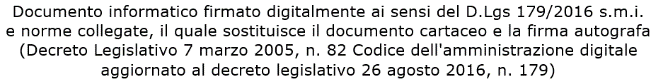 